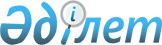 О внесении изменений в постановление Правительства Республики Казахстан от 21 июля 2006 года N 696Постановление Правительства Республики Казахстан от 16 апреля 2007 года N 302



      Правительство Республики Казахстан 

ПОСТАНОВЛЯЕТ

:




      1. Внести в 
 постановление 
 Правительства Республики Казахстан от 21 июля 2006 года N 696 "Об утверждении Правил проведения легализации недвижимого имущества, находящегося на территории Республики Казахстан, права на которое не оформлены в соответствии с законодательством Республики Казахстан" (САПП Республики Казахстан, 2006 г., N 27, ст. 287) следующие изменения:



      в 
 Правилах 
 проведения легализации недвижимого имущества, находящегося на территории Республики Казахстан, права на которое не оформлены в соответствии с законодательством Республики Казахстан, утвержденных указанным постановлением:



      в пункте 3 слова "1 апреля" заменить словами "1 августа";



      абзац шестой пункта 11 изложить в следующей редакции:



      "Технический паспорт на легализованный объект недвижимости оформляется республиканскими государственными предприятиями - центрами по недвижимости Комитета регистрационной службы Министерства юстиции Республики Казахстан областей, городов Астаны и Алматы и их филиалами.";



      в пункте 17 слова "1 июля" заменить словами "1 ноября".




      2. Настоящее постановление вводится в действие со дня его первого официального опубликования.

      

Премьер-Министр




   Республики Казахстан


					© 2012. РГП на ПХВ «Институт законодательства и правовой информации Республики Казахстан» Министерства юстиции Республики Казахстан
				